Zespół Szkół Ponadgimnazjalnych nr 1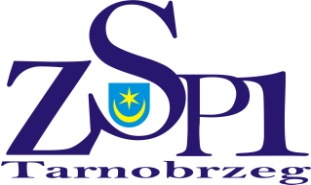 im. Ks. Kard. Stefana Wyszyńskiego w Tarnobrzegu 
39 - 400 Tarnobrzeg, ul. Kopernika 49, Tel 15823-31-51www.zsp1.tarnobrzeg.pl, e-mail: zsp1tarnobrzeg@poczta.onet.pl									   Tarnobrzeg, 09.08.2019r.Dyrektor Zespołu Szkół Ponadgimnazjalnych nr 1 w Tarnobrzegu ul. Kopernika 49 ogłasza nabór na stanowisko - nauczyciel  przedmiotów fryzjerskich praktycznych Wymiar zatrudnienia 10/20 etatu.Wymagania niezbędne:obywatelstwo polskiepełna zdolność do czynności prawnych oraz korzystanie z pełni praw publicznychwykształcenie wyższe Wymagania dodatkowe:wykształcenie kierunkowe z przygotowaniem pedagogicznym Wymagane dokumenty:- CV- kserokopie dokumentów poświadczających posiadane wykształcenie, kserokopie świadectw pracy- inne dodatkowe dokumenty o posiadanych kwalifikacjach i umiejętnościachPowyższe dokumenty opisane powinny być następująco: Wyrażam zgodę 
na przetwarzanie moich danych osobowych zgodnie z Rozporządzeniem Parlamentu Europejskiego i Rady (UE) z dnia 27.04.2016r. w sprawie ochrony osób fizycznych 
w związku z przetwarzaniem danych osobowych i w sprawie swobodnego przepływu takich danych”Dokumenty należy składać w sekretariacie szkoły przy ul. Kopernika 49 do dnia 16.08.2019 r.Dyrektor ZSP nr 1dr Marcin Pilarski